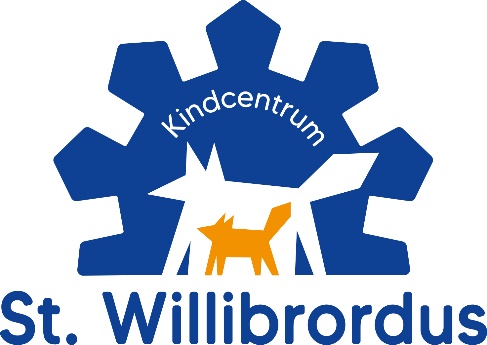 Beste ouder(s)/verzorger(s),Leerkrachten op school worden regelmatig geconfronteerd met leerlingen die klagen over pijn die meestal met eenvoudige middelen te verhelpen is, zoals: hoofdpijn, buikpijn, oorpijn of pijn door een insectenbeet. Daarnaast krijgen leerkrachten in toenemende mate het verzoek van ouders of verzorgers om hun kinderen door de arts voorgeschreven medicatie toe te dienen.We hanteren hiervoor  een medisch protocol. Dit kunt u vinden op de website van de St. Willibrordusschool.Voor het verstrekken van medicatie hebben wij uw schriftelijke toestemming nodig en willen u dan ook vragen om het formulier  “ verklaring toestemming tot het verstrekken van paracetamol” in te leveren bij de locatieleider.De twee andere formulieren, “ Verklaring toestemming tot het verstrekken van medicijnen op verzoek” en “Mijn kind is overgevoelig voor de volgende zaken”, kunt u invullen en inleveren als deze van toepassing zijn.Met vriendelijke groet,Team St. Willibrordusschool.